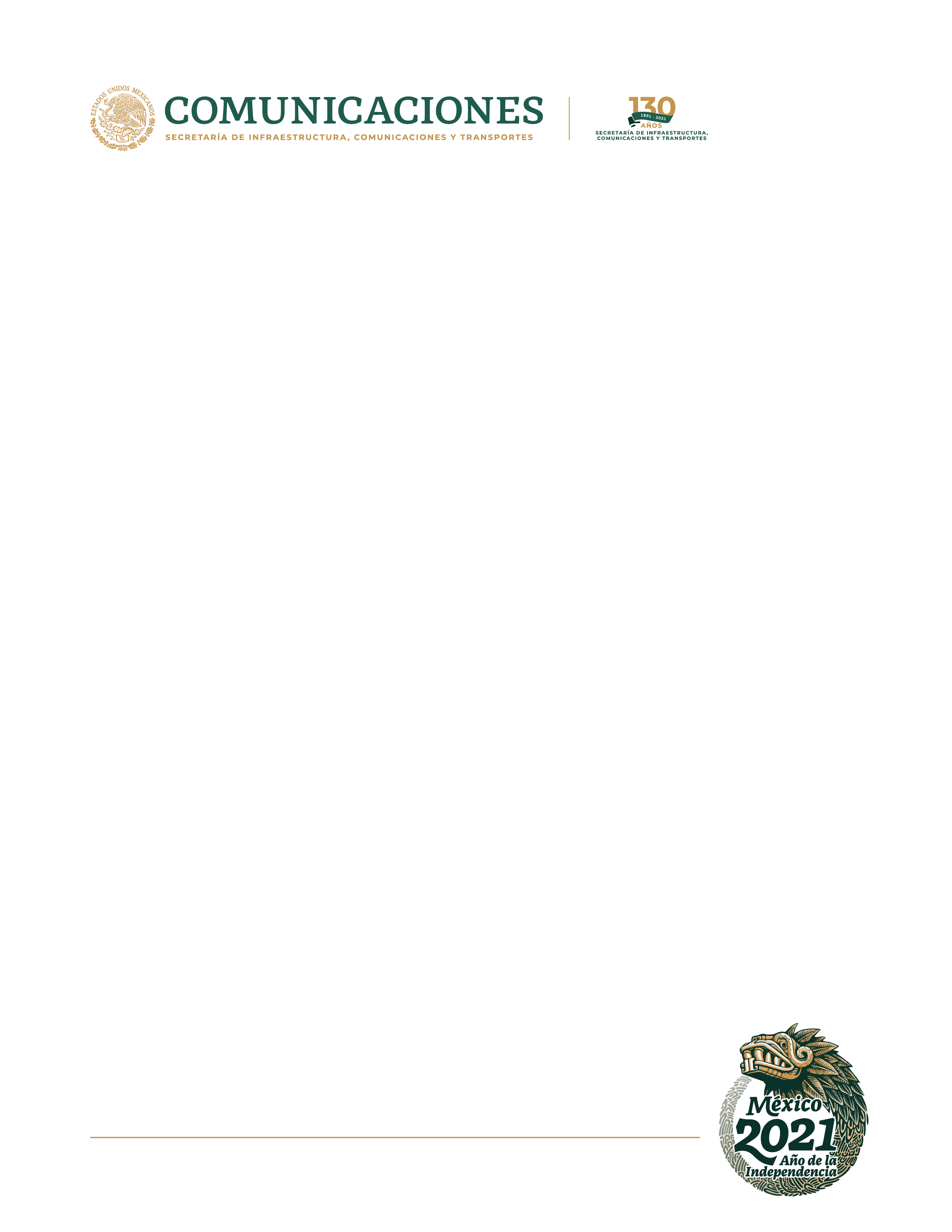 ANEXO 3LICITACIÓN PÚBLICA No. DGRM.DOAR.LP.01/2021CIUDAD DE MÉXICO, A           DE                           DE 2021.SECRETARÍA DE INFRAESTRUCTURA, COMUNICACIONES Y TRANSPORTESPRESENTEEN CUMPLIMIENTO A LO PREVISTO EN EL PENÚLTIMO PÁRRAFO DEL ARTÍCULO 131 DE LA LEY GENERAL DE BIENES NACIONALES, Y PARA LOS EFECTOS DE PRESENTAR PROPUESTA Y SER DESIGNADO GANADOR DE LA LICITACIÓN PÚBLICA No. DGRM.DOAR.LP.01/2021, MANIFIESTO BAJO PROTESTA DE DECIR VERDAD QUE, CONOZCO EL CONTENIDO DE DICHO PÁRRAFO, ASÍ COMO SUS ALCANCES LEGALES Y QUE LA EMPRESA QUE REPRESENTO, SUS ACCIONISTAS Y FUNCIONARIOS, Y/O EN LO PERSONAL NO NOS ENCONTRAMOS EN NINGUNO DE LOS SUPUESTOS QUE ESTABLECE ESTE PRECEPTO.“LEY GENERAL DE BIENES NACIONALES”ARTÍCULO 131.-  . . .“Las enajenaciones a que se refiere este artículo no podrán realizarse a favor de los servidores públicos que en cualquier forma intervengan en los actos relativos a dichas enajenaciones, ni de sus cónyuges o parientes consanguíneos y por afinidad hasta el cuarto grado o civiles, o de terceros con los que dichos servidores tengan vínculos privados o de negocios. Las enajenaciones que se realicen en contravención a lo dispuesto en este párrafo serán nulas y causa de responsabilidad.“ATENTAMENTE___________________________________(NOMBRE Y FIRMA)